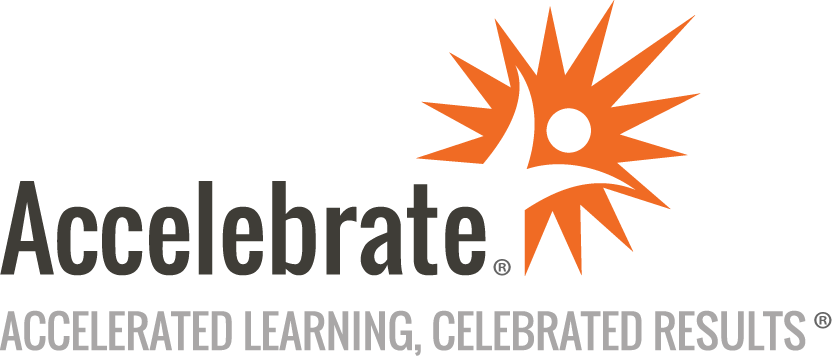 Introduction to WebexCourse Number: TELE-106
Duration: 0.5 daysOverviewCisco Webex is one of the most established and well-regarded platforms for remote conferencing.  In this half-day class, attendees learn how to conduct meetings using WebEx.PrerequisitesNo prior experience is presumed.MaterialsAll Webex training participants receive a quick reference covering the techniques shown in the class.Software Needed on Each Student PCAll attendees require a computer with Webex installed and tested, as well as a headset with microphone connected to the computer.ObjectivesCreate a Webex accountJoin, schedule, and host meetingsShare screensWork with audio and videoRecord meetingsUse the polling and chat featuresOutlineOverview of WebexSigning into Cisco Webex and Setting Profile PIN Creating a Webex AccountSetting a Profile PINJoining a Meeting From an email invitationFrom the Meeting CenterVia One-ClickScheduling Meetings Via Meeting CenterVia One-ClickFrom Microsoft OutlookTime zone and international considerationsSetting the welcome messageInviting people to a meeting already in progressConfiguring sound alerts and other key preferencesHosting the Meeting Understanding Webex roles: Host, Presenter, AttendeeAssigning Host or Presenter roles to othersReclaiming the Host roleLocking the meetingRemoving a participant from a meetingRenaming call-in usersScreen Sharing Deciding what to shareSharing a screen versus an application versus a documentUsing the whiteboardMaking sure you can see what your remote attendees are seeingSharing other types of contentManaging Audio Muting/unmuting participantsTroubleshooting common audio issues for participantsComputer versus phone audioManaging Video Starting/stopping videoWebcam adviceVideo layoutsAdjusting video brightness (and advice on framing your video)Record Meetings Letting your attendees know you’re recordingEditing recordingsDistributing your recording to attendeesChats and Polls Using the Chat windowConducting a pollAnother help: Raising hands in the Participants windowConclusion